Сказкотерапия для детей раннего возрастаСказкотерапия используется, как врачами, так и педагогами и психологами, с целью решения своих профессиональных задач. Причем используется, как для детей, так и для взрослых. Своевременно рассказанная ребенку сказка также важна для него, как психологическая консультация, полученная взрослым человеком.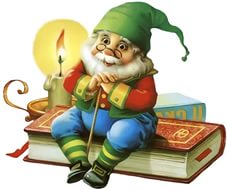 Сказкотерапия для раннего возраста должна быть основана на использовании простых сюжетных сказок, к примеру, таких, как «Репка», «Колобок», «Теремок». Это связано с тем, что двухлетний ребенок способен запоминать простейшие действия сказочных героев, только тогда у него проявится интерес к сказке.Сказка обладает силой внушения. Чаще всего вы рассказываете сказку перед сном, когда ребенок расслаблен, а это благоприятное состояние для внушения. Поэтому на ночь желательно рассказывать позитивные сказки со счастливым концом. Сказка готовит к взрослению. Неказистый Емеля превращается в красавца жениха, маленькая Дюймовочка проходит ряд испытаний и попадает в страну Эльфов.  «Петушок золотой гребешок» - учит тому, что друзья всегда помогают друг другу в беде. «Репка» - всем вместе любое дело по плечу, и важна помощь даже самого маленького. « Маша и медведь» - из любой трудной ситуации всегда можно найти выход, главное не сила, а смекалка. Полезно беседовать о сказках.Поговорить с ребенком вы можете, задавая следующие вопросы:
1. О чем эта сказка?2. Какими качествами обладают герои, на кого они похожи?
3. Почему герой совершает такие поступки? Зачем это нужно?
4. Как герой выходит из трудной ситуации? Сам он справляется или использует чью-либо помощь?5. Что приносят поступки героя окружающим — радость, горе? Какие отношения между героями?6. Какие чувства вызывает сказка, ее отдельные эпизоды?Общаясь с детьми, старайтесь говорить с ними на языке, который им понятен и на который они лучше отзываются - на языке детской фантазии и воображения.В сказке всегда Добро побеждает Зло! Сказка близка ребенку по мироощущению, ведь у него эмоционально-чувственное восприятие мира. Ему еще не понятна логика взрослых рассуждений. А сказка и не учит напрямую. В ней есть только волшебные образы, которыми ребенок наслаждается, определяя свои симпатии.Сказкотерапия для детей помогает развить фантазию, логическое и образное мышление, правильную речь.Но главный секрет сказкотерапии в том, что ребенок (да и взрослый человек тоже), выражая свои мысли через речь игрушки или героя - открывает, порой, незаметно даже для самого себя, те переживания, о которых никогда не сказал бы прямо. Обыгрывая определенную ситуацию, близкую к жизни, вы можете узнать о своем чаде много нового и неизвестного. Например, почему тигренок боится темноты, а старший зайчонок не хочет играть с младшим.Cказки, способствуют развитию в ребенке понимания внутреннего мира людей, снимает тревоги и воспитывает уверенность в себе.Н.Л. Кряжева предлагает: «жадному, эгоистичному ребенку полезно послушать сказку "О рыбаке и рыбке", "О трех жадных медвежатах"; пугливому и робкому - "О трусливом зайце"; шаловливому и доверчивому помогут "Приключения Буратино", капризному - "Принцесса на горошине, активному и подвижному непоседе - "Кот в сапогах", сказки о храбрых богатырях и рыцарях».Для 1-1,5-годовалого малыша смысл сказки пока еще совершенно не ясен. Однако ее плавность, чуть-чуть знакомые слова: "дед", "баба", "мышка", "курочка" - делают сказку для малыша приятной, успокаивающей перед сном, убаюкивающей.Советы:• Лучше всего, если родители не читают сказку, а рассказывают ее. Это дает возможность наблюдать, как реагирует на сказку ребенок. Кроме того, ребенок и родитель, как бы совершают совместное путешествие в мир сказок, это лучше, чем когда ребенок отправляется туда один.• Дети обладают способностью воспринимать образы, которые представляют другие люди - рассказывая сказку, представляйте в картинках все, что в ней описывается.• Предоставьте ребенку возможность выбора сказки, если он хочет, чтобы ему в десятый раз подряд прочитали "Красную "шапочку", значит, это неспроста - ему эта сказка что-то дает для его развития, в его сознании происходит какая-то работа.• Очень важное правило - не объяснять ребенку глубинный смысл сказки. Если это сделать, то сказка умрет и никакой пользы от нее не будет.• Желательно не вносить в народные сказки исправления и добавления, особенно связанные с нашей реальностью. Эти изменения могут затруднить ребенку восприятие сказочного мира.Как правильно читать ребенку сказку?В первую очередь читать нужно с удовольствием, тогда ребенок получит больше пользы от народного творчества. И вообще, лучше все делать с удовольствием, это, с точки зрения психологов, - лучший и правильный подход. Тогда и в нашей жизни, на которую можно посмотреть двояко, будет больше приятных моментов, чем трудностей.Сказки, прочитанные ребенку в спокойной душевной обстановке, несомненно, принесут пользу.В чем сила сказки?Ребенок обожает сказки в период своего самого интенсивного развития, в дошкольном возрасте. Наши малыши запоминают их, требуют повторять, переделывают, сочиняют сами, отождествляют себя с различными персонажами. Через сказки малыш получает больше информации, чем при обычном разговоре.Каждому – свое.Дети до пяти лет обычно лучше воспринимают сказки о животных и о взаимоотношениях людей и животных. Они лучше всего передают малышам жизненный опыт. («Лиса и журавль», «Теремок», «Коза-дереза».) Чем младше ребенок, тем проще и короче должна быть сказка, тем больше должно быть повторений («катится, катится колобок», «тянут потянут, вытянуть не могут»).Сказки учат.Сказка показывает возможные и желательные формы поведения. Пример Иванушки-дурачка, который сделал вид, что не знает, как садиться на лопату Бабы Яги, показывает, в каких случаях эффективна хитрость. В других ситуациях ребенок, слушая сказку, узнает, что есть моменты, когда нужно быть смелым и использовать прямую агрессию — достать меч и победить дракона, показать свою силу или состоятельность.Сказка позволяет переживать эмоции. Персонажи, конечно, выдуманные, но их действия вызывают вполне реальные чувства. То есть — сказка дает возможность учиться на чужих ошибках! Можно, например, пережить состояние сестрицы из сказки «Гуси-лебеди» и узнать, как тяжко будет, если «оставить братца и заиграться, загуляться».Подобные сказки для детей - это отличная возможность накопить необходимый для изменений опыт. Слушая сказку дети невольно отождествляют себя с персонажами сказки и, сопереживая им, накапливают  необходимый опыт. Получается, что ребёнок как будто побывал в этой ситуации. Согласитесь, большая разница: выслушать очередное нравоучение от взрослого или пережить на собственном опыте ситуацию и сделать свои собственные выводы. В каком случае больше шансов на то, что ребёнок применит в реальной жизни полученные знания?Итак, получается, что для эффективной помощи ребёнку нужно просто в нужное время рассказать нужную сказку. Или серию сказок. Эти сказки лучше всего придумывать самостоятельно, но можно использовать и любые другие, но в этом случае их следует адаптировать под вашего ребёнка. Сказки можно придумывать заранее, а можно сочинять на ходу, прямо во время рассказа ребёнку. В этом случае у вас появляется хорошая возможность изменять сказку, основываясь на комментариях вашего ребёнка.Подобные сказки несут, кроме познавательной, ещё и успокаивающую функцию. Из сказки ребёнок узнаёт, что он не одинок в своих проблемах и переживаниях. Есть и другие, кто испытывает аналогичные затруднения. А раз с этим сталкиваются многие, значит это не что-то из ряда вон выходящее. Раз с этим кто-то смог справиться, значит это не безвыходная ситуация!Литература:1) Зинкевич – Евстигнеева Т. Д. «Формы и методы работы со сказкой», СПб.: Речь, 2008;2) Микляева Н.В.,Толстикова С.Н., Целикина Н.П. «Сказкотерапия в ДОУ и семье» - М.:ТЦ Сфера, 2010.;3) Шорохова О.А «Играем в сказку» (сказкотерапия по развитию связной речи дошкольников) – М.:ТЦ Сфера, 2008.;4) Интернет – источники.Подготовил учитель-дефектолог Е.Ф. Хмелевская